附件2：北京国家会计学院2014年度山东注册会计师继续教育网络培训流程本学习手册共包含学习流程和服务支持两部分内容，旨在使参训学员能够迅速、准确地熟知本平台系统，顺利完成本期学习任务。一、学习流程具体的学习步骤及操作说明如下：第一步：登录平台通过点击北京国家会计学院远程教育网（http://www.e-nai.cn/）左侧导航“业务专区”下的“山东注协培训专区”登录学习平台网址（http://sdicpa.elearning360.cn/）。进入学习平台后，首先需在登录窗口中输入学员账号及密码。学员登录账号为：姓名+注册会计师证号。初始密码：系统随机生成，发送到学员邮箱。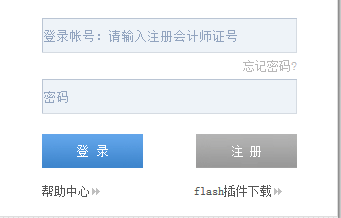 登录页面第二步，完善个人信息登陆后建议修改初始密码，点击页面右侧头像下方的“编辑个人资料”按钮，完善个人资料信息，进行本人实名信息填写，为确保您个人信息安全，建议修改登录密码（如图2.1，2.2所示）。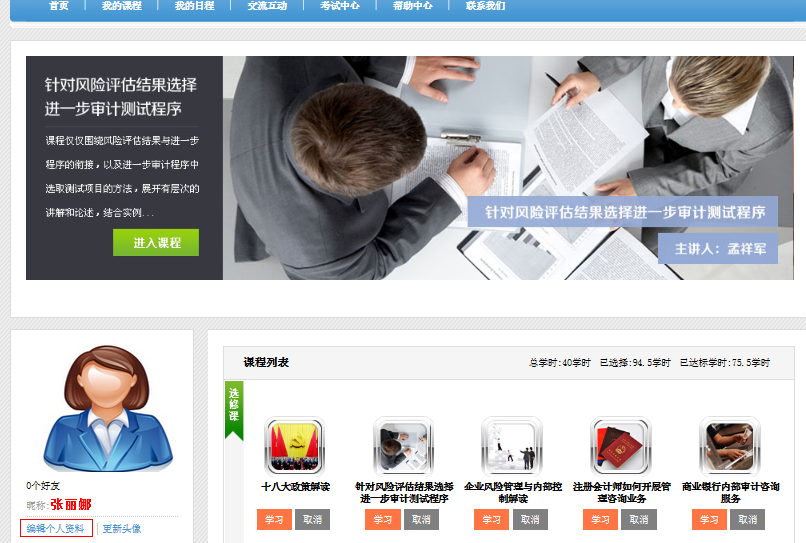 图2.1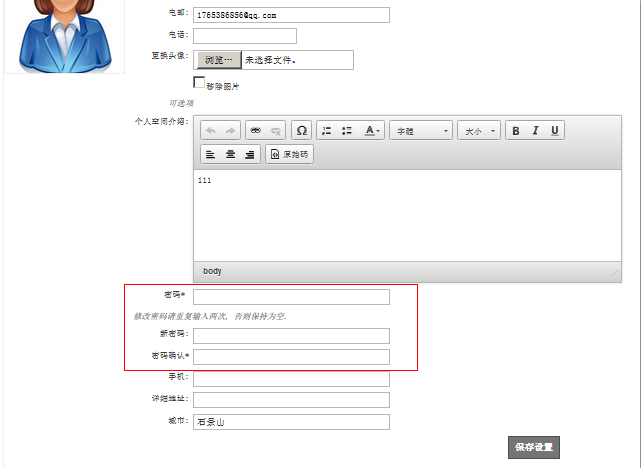 图2.2第三步：选课/学习登录平台后，在首页的“课程列表”中（如图3.1所示），学员可根据自身需求在规定课程中任选学习，但必修课不得少于24学时、选修课不得少于16学时。在完成规定共计40学时后方可参加考试，多修不限。考试内容为所选必修课内容。对考试合格者发放结业证书。学员在一个培训周期内只能参加1次远程网络学习。选修课程可根据自身需要进行学习，不予考核。针对2014年度学习，我们提供以下课程供学员选学。学员可在所有必修课任选至少24课时学习；在所有选修课中任选至少16课时学习。表3.1： 山东注协2014年度注册会计师继续教育课表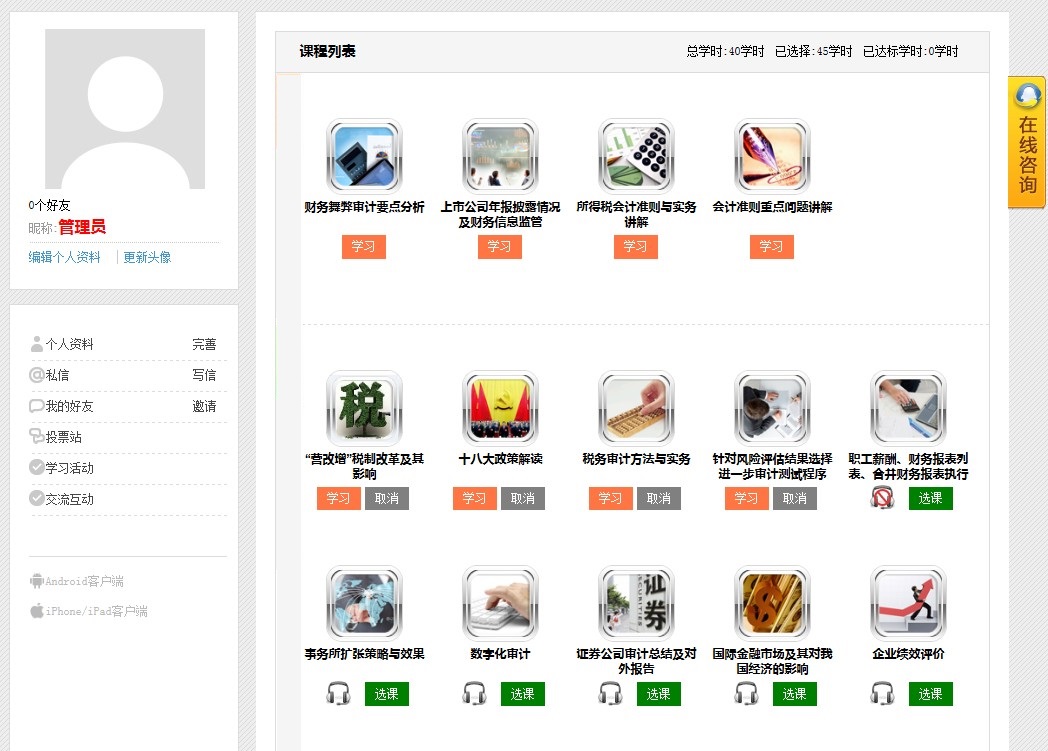 图3.1：个人中心首页操作流程：试听——选课（选择/取消）——学习试听：在选课之前，学员可以单击课程图标下面的按钮，进行课程试听。试听课程约5分钟左右，试听内容不记录学习记录。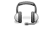 选课：试听结束后，你可以点击“选课”按钮进行选课。取消选课：如果您选择了一门课程，在未进行课程学习前，可以点击课程名称下方的【取消】按钮，取消选课。课程学习：确定选课完毕后，您点击课程名称下方的【学习】按钮，进行课程学习。提示信息说明：在“课程列表“一行中，明确标识出: “总学时/已选择学时/已达标学时“的信息提示。总学时：本次培训任务要求的学时数。已选择学时：学员已经选择的学时数，包括：必修课程学时+选修课程学时课程学习3.1课程介绍页面课程学习，首先进入课程介绍页面。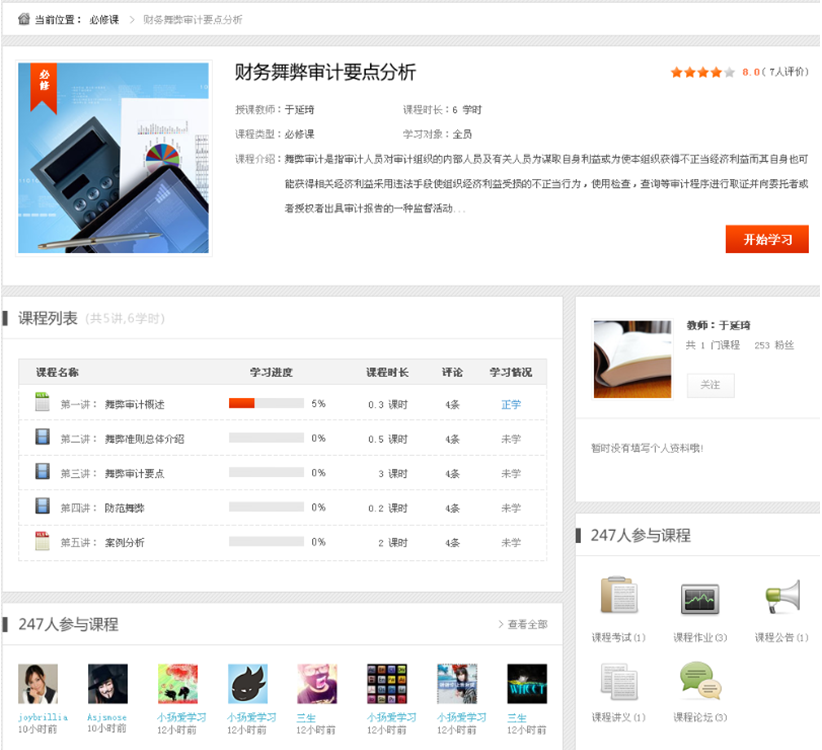 图3.1：课程介绍页课程介绍页面聚合了针对本门课程所有的信息资源。如课程简介、课程列表（课程单元的学习进度、时长等信息）、课程讲师介绍以及参与本课程学习的人员、评论等内容。学员查看完课程基本信息内容后，点击右侧的“课程学习”按钮，进入课程学习页面。3.2课程学习页面      1. 在线学习监控说明：（1）课程学习过程中，按照课程章节顺序查看课程，课程中所有文件及交互均需点击查看完毕后，课程进度才能记录100%，只有进度达到100%，才会获得该课程相应的学时。如拖动播放或者跳跃式的学习，课程学习进度将无法记录100%，也将无法获得该课程的学时。（2）课件不支持自动播放，学员需手动点击“下一页”进行学习，保证学员是及时跟进学习的。（3）在视频播放过程中，会弹出“个人信息确认”对话框，学员需填写正确后才可继续学习，以保证是学员本人参加学习的。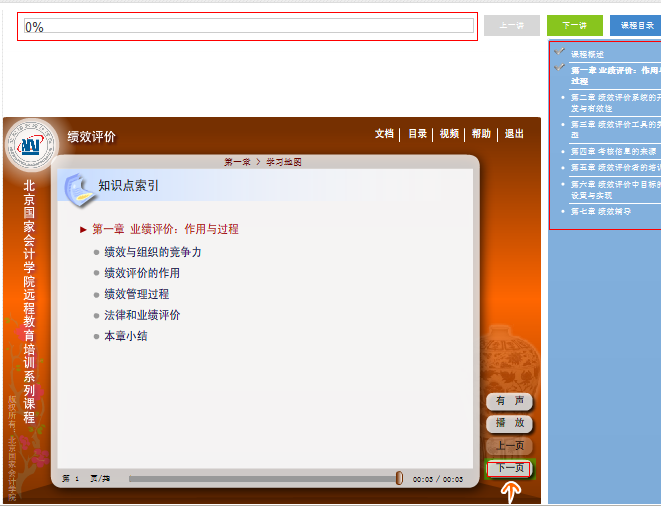       2.  学习使用说明：进入课程学习页面，学员就可以正式开始课程内容的学习，也可以通过课程视频窗口上方“课程目录”按钮进行课程章节内容的切换和跳转。如果一门课程由多个单元组成，学员可以通过课程视频窗口上方的“上一讲”、“下一讲”按钮进行快速切换学习。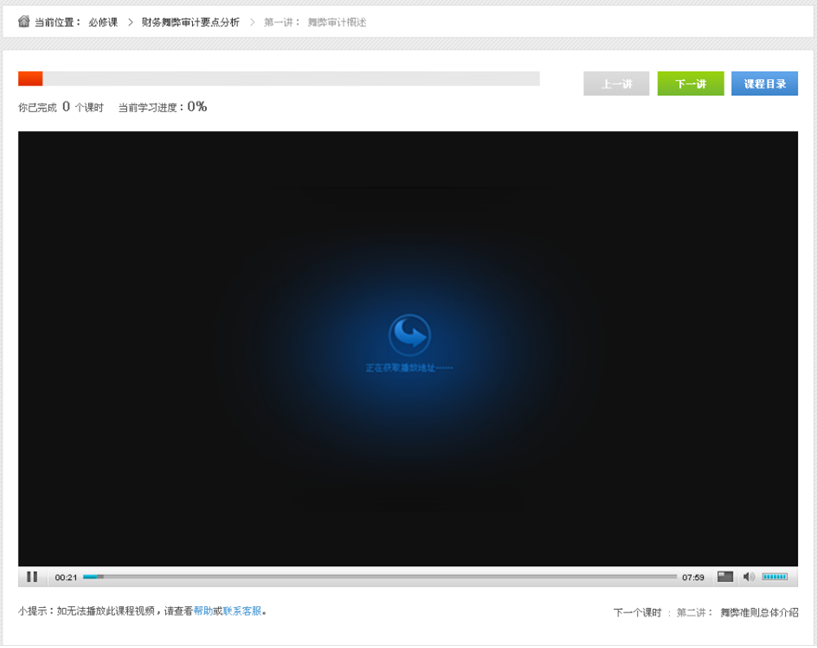 课程学习页温馨提示：课程都有记忆功能，下次登录时，您既可以继续上次退出章节的学习，亦可继续上次未完成章节的学习。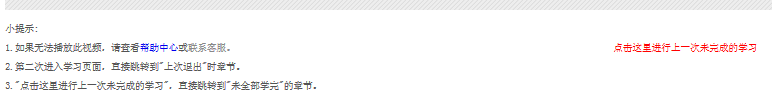 第四步：在线考试学完规定40学时课程后，获得在线考试资格，考试为综合考试，考试题目范围仅限于必修课。试卷答题时间为1小时，题型有单选题、多选题和判断题。试题总数为50题，满分100分，及格分数为60分，考试成绩以最高答题分数记录。温馨提示：考试次数限定为3次，学员考试合格后，才能结业、打印证书。第五步：打印结业证书当学员完成40学时必修课程，并且考试达标（考试分数大于等于60分）后，即可打印本期网络培训结业证书。请到首页，点击“打印证书”，进行证书打印。（如图5.1所示）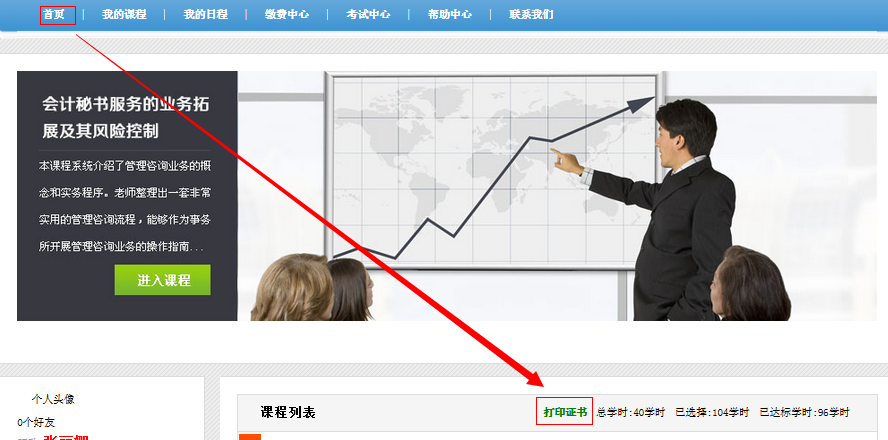 图5.1：个人中心首页——打印证书温馨提示：学员打印完结业证书后，仍可以登录平台重复学习已选课程内容。二、服务支持本服务支持解决学员在线学习操作过程中遇到的疑问，我们提供以下五种方式答疑渠道：1、帮助中心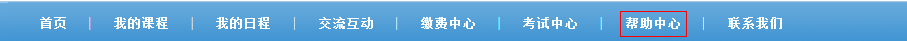 学员可通过平台的“帮助中心”查看在学习过程中的一些普遍性操作问题汇总。如果“帮助中心”未能解决个人疑惑，请通过其他答疑通道进行咨询。2、在线客服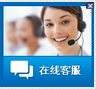 实时解决学员在线学习过程中遇到的问题。3、电话咨询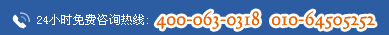 提供全程免费咨询热线：400-063-0318、010-64505252。温馨提示：非工作时间、节假日，如果您遇到问题，亦可拨打此热线进行咨询，我们将为您提供及时、快速、周到的解答服务！4、交流互动设置交流互动论坛，如果在学习过程中有什么问题，都可以发布在论坛里，我们会定期由行业专家来逐一解答。同时学员之间可以通过论坛进行交流和互动，有些问题可以在与伙伴的交流互动中解决，或者通过查看类似问题的解答情况，及时解决自身的困惑。5、邮件咨询统一客服邮箱：hnicpa@elearning360.cn。类别类别序号课程名称教师课时必修基础类1企业会计准则解释1-6号林芳8必修基础类2衍生金融工具的会计处理孟祥军4必修基础类3审计风险识别与控制张庆龙5必修基础类4中小企业审计工作底稿编制实务李晓慧7必修基础类5针对风险评估结果选择进一步审计测试程序孟祥军7必修必修实务类1证券公司审计总结及对外报告黄印强4必修实务类2信息系统审计实务——以制造业为例刘丽萍3.5必修实务类3企业内部控制审计李杰4必修实务类4注册会计师如何开展管理咨询业务张庆龙4必修必修提升类1最新税收政策解读李旭红8必修提升类2上市公司年报披露情况及财务信息监管焦晓宁8必修提升类3财务舞弊审计要点分析于延琦6必修提升类4企业内部控制操作实务李春瑜5必修提升类5中小企业改制上市流程何君光3.5选修基础类1政府采购法陈少强4.5选修基础类2合同法政策解读陈志武5选修选修实务类1《企业会计准则通用分类标准》讲解杨辉3.5选修实务类2事务所内部治理与合伙人履职梁春4选修实务类3新业务拓展战略及实施情况介绍白晓红8选修选修拓展类1excel在财务中的应用潘晓波4选修拓展类2我国财政货币政策解读及其发展趋势白景明8    必修77学时 选修37学时  共114学时    必修77学时 选修37学时  共114学时    必修77学时 选修37学时  共114学时    必修77学时 选修37学时  共114学时    必修77学时 选修37学时  共114学时    必修77学时 选修37学时  共114学时